Программа реализации внутришкольного контроля Муниципального бюджетного общеобразовательного учреждения «Средняя общеобразовательная школа №1»на 2017 – 2018 учебный годСентябрь  2017 г.Октябрь 2017 г. Ноябрь 2017 г.Декабрь 2017 г. Январь 2018 г.Февраль   2018 годаМарт 2018 годаАпрель  2018 г.Май 2018 г.Июнь 2018 г.Рассмотрено и рекомендовано к утверждению  на заседании  Методического Совета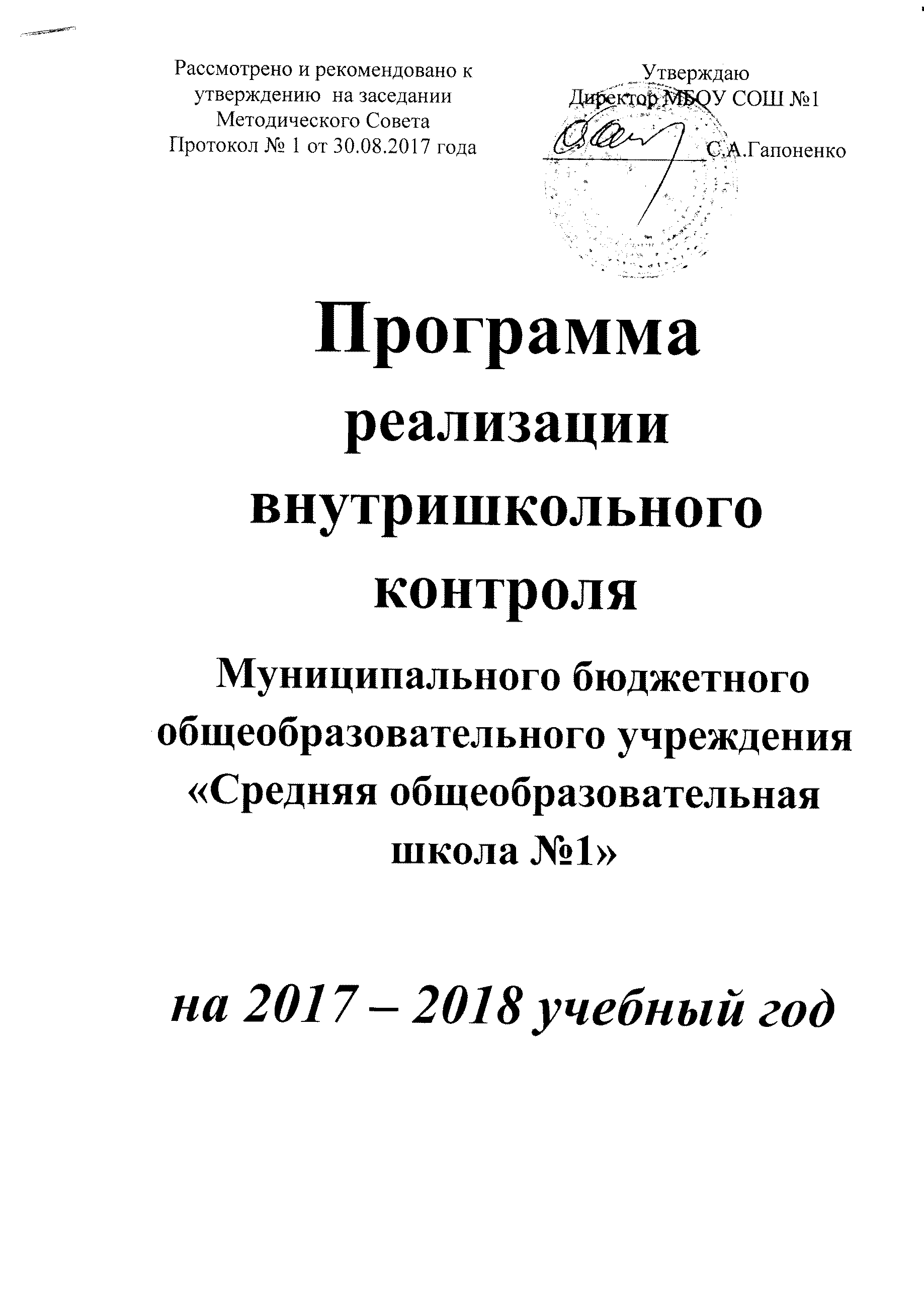 Протокол № 1 от 30.08.2017 годаУтверждаюДиректор МБОУ СОШ №1_______________С.А.ГапоненкоВид контроляТемаОтветственныеПодведение итоговФронталь-ныйСостояние школьной документации: классных журналов, личных дел учащихся, алфавитной книги, книги движения учащихся, журналов по охране труда и технике безопасности.Луконина Н.В.Шабанова Н.А.Орехова Е.И.Классные руководители  Справка Темати-ческийРабочие программы по предметам учебного плана (до 16.09).Планирование работы ШМО (до 20.09)Комплектование кружков, спортивных секций.Трудоустройство выпускников 9-х, 11 классов, продолжение обучения.Проведение вводного инструктажа по охране труда и технике безопасности, организация работы по антитеррористической деятельности.Выявление проблемных учащихся (учеба, посещаемость, дисциплина)Диагностика уровня готовности к обучению в школе учащихся 1-х классовДиагностика остаточных знаний по всем предметам учебного плана (до 20.09). Анализ (предоставить информацию зам. директора)  по следующим предметам:2-4 класс – русский язык, математика, чтение;5-е классы – литература  (навык чтения),  математика, иностранный язык;6-е классы – биология, география, история;7-е классы – иностранный язык, история;8-е классы – обществознание, физика;9-е классы – физика, химия;10-е классы – русский язык, физическая культура (нормативы);11 класс – география, биология, русский язык, алгебра.Организация горячего питанияШабанова Н.А.Рук. ШМОЗаместители директораКл. руководителиЗавуч по ВСРКлассные руководителиСорокин В.И.Классные руководителиДементова И.И.Ермакова Т.Г.Фоминичева С.С.Руководители ШМО, зам. директораИбрагимова А.Г..Кл.руковод.Совещание    План работыСовещание при директореМониторингСовещание при директореСоздание банка данныхСправкаСправкаСбор пакета документовВид контроляТемаОтветственныеПодведение итоговпредметно-обобщающий Преподавание математикиЛуконина Н.В.Шабанова Н.А.Орехова Е.И.Справкаклассно-обобщающий2а, 3г  классыОрехова Е.И.Шабанова Н.А.СправкатематическийОрганизация дополнительного образования (работа кружков).Выполнение единых требований к ведению тетрадей по математике  в 3, 6 классахВедение дневников учащимися 9-11 -х классовДиагностика готовности перехода учащихся из начальной школы в основную. Калиненко М.П.Вегерина Л.Н.Шабанова Н.А.Орехова Е.И.Дементова И.И.Ермакова Т.Г.Фоминичева С.С.СправкаСправка
Заседание ШМО учителей начальных классов, математики. СправкаСправка  Вид контроляТемаОтветственныеПодведение итоговперсональныйДуванова С.А.Луконина Н.В. Вегерина Л.Н.Справкаклассно-обобщающий9-бЛуконина Н.В.СправкатематическийПроверка журналов по итогам первой четвертиРабота учителей-предметников  со слабоуспевающими учащимисяПодведение итогов школьного тура, проведение II тура Всероссийской  олимпиады школьниковВедение тетрадей по русскому языку в 4-х, 5-х классахСостояние охраны труда и ТБЛуконина Н.В.Шабанова Н.А.Орехова Е.И.Вегерина Л.Н.Луконина Н.В.Шабанова Н.А.Вегерина Л.Н.Шабанова Н.А.Орехова Е.И.Сорокин В.И.Справка Совещание при зам. директора  Подготовка материала к совещанию, подготовка итоговых справокСправкаСовещание Вид контроляТемаОтветственныеПодведение итоговфронтальныйВыполнение учебных программ в первом полугодииЛуконина Н.В.Шабанова Н.А.Орехова Е.И.Вегерина Л.Н.Руководители ШМОСправкаЛичностно-профессиональныйГерасимова Н.А.Луконина Н.В. Вегерина Л.Н.Справкаклассно-обобщающий4 –гШабанова Н.А.СправкатематическийАдминистративные контрольные работы по итогам первого полугодия:2-4 классы – русский язык, чтение, математика5-б, 5-в – математика, история5-а, 5-г - русский язык, биология6-а, 6-б – история, география6-в, 6-г - биология, иностранный язык7-а, 7-в – обществознание, иностранный язык7-б – история, иностранный язык8-б, 8-г – химия, физика8-а, 8-в – информатика и ИКТ, химия9-а, 9-б, 9-в, 9-г  – русский язык, математика10-а -  обществознание, география, русский язык10-б – физика, география, математика11-а, 11-б – математика, иностранный языкВнеурочная деятельность в 1- 3-х классах  Проверка журналов по итогам первого полугодияОхрана труда на уроках технологии Подготовка и проведение Новогодних праздниковРабота классных руководителей 4,5,8 классов с портфолио учащихся Работа с «трудными» детьмиЛуконина Н.В.Шабанова Н.А.Орехова Е.И.Вегерина Л.Н.Шабанова Н.А.Орехова Е.И.Зам. директораСорокин В.И.Калиненко М.П.Организаторы Калиненко М.П. Дементова И.И.Ермакова Т.Г.Сбор аналитического материала к педагогическому совету. СправкаСправка Совещание СправкаСовещание  Праздник СправкаСправка Вид контроляТемаОтветственныйПодведение итоговклассно-обобщающий6 –вВегерина Л.Н.Луконина Н.В.Ермакова Т.Г.Дементова И.И.СправкаЛичностно-профессиональный контрольСистема работы учителя русского языка и литературы Алескендеровой Т.С.Вегерина Л.Н. Першикова Е.П.СправкатематическийИтоги участия школьников в школьном, районном, областном турах Всероссийской олимпиады школьниковОрганизация детского самоуправления Состояние работы элективных курсовВедение тетрадей по истории и обществознаниюШабанова Н.А.Калиненко М.П.Луконина Н.В.Луконина Н.В.Выступление на совещанииСовещание СправкаСовещание СправкаСовещание Справка Вид контроляТемаОтветственныйПодведение итоговклассно-обобщающий9-а классЛуконина Н.В.Ермакова Т.Г.Шабанова Н.А.СправкаСовещание при директореличностно-профессиональныйСистема работы учителей начальных классов Шкляевой В.В.,Кундрюковой Ю.И. Шабанова Н.А. Орехова Е.И.СправкатематическийВедение дневников учащимися 5-х классов·Внеурочная деятельность 4, 7  классыСостояние преподавания химии, биологии  в 6-х, 8-х, 10-х классахВедение тетрадей по физике, географии в 7-х, 9-х классахВедение тематических классных часов по ПДД, ППБДементова И.И.Вегерина Л.Н.Шабанова Н.А.Луконина Н.В.Вегерина Л.Н.Луконина Н.В.Вегерина Л.Н.Калиненко М.П.Совещание  классных руководителейСправкаСправкаСправкаСправка Вид контроляТемаОтветственныйПодведение итоговфронтальныйРеализация казачьего компонента в образовательном и воспитательном процессе  Калиненко М.П.Вегерина Л.Н.Шабанова Н.А.Справкаклассно-обобщающий9-в классЛуконина Н.В.Совещание  СправкатематическийПроверка журналов по итогам третьей четвертиВедение дневников учащимися 7-х классовПроведение дополнительных занятий, консультаций по подготовке учащихся 9-х и 11 классов к ГИА-2018Проведение пробных экзаменов по русскому языку и математике в 9-х и 11-х классахЛуконина Н.В.Шабанова Н.А.Орехова Е.И.Вегерина Л.Н.Дементова И.И.Луконина Н.В.Луконина Н.В.Руководители ШМОСправкаСправкаСовещание учителей, работающих в выпускных классахСправкаВид контроляТемаОтветственныйПодведение итогов9-г классЛуконина Н.В.Совещание  СправкатематическийПодготовка нормативных документов к государственной итоговой аттестацииПодготовка материалов к  промежуточной аттестацииПроведение контрольных работ по чтению, русскому, математике – 1-е классы.Проведение пробных экзаменов по выбору в 9-х, 11-х  классах.Проведение ВПР в 4-х, 5-х, 6-х, 11 классах (по графику)Проведение итогового устного собеседования по русскому языку в 9-х классахЛуконина  Н.В.Руководители ШМОШабанова Н.А.Орехова Е.И.Луконина Н.В.Шабанова Н.А.Орехова Е.И.Вегерина Л.Н.Луконина Н.В.Луконина Н.В.СправкаСовещаниеСправка  СправкаСправкаСправкаВид контроляТемаОтветственныйПодведение итоговфронтальныйВыполнение учебных программ Луконина Н.В.Шабанова Н.А.Орехова Е.И.Вегерина Л.Н.СправкатематическийИзучение уровня воспитанности  6б, 10б классов.Организация летней трудовой практики.Организация набора в первые классы.Организация летнего отдыха учащихся.Административные контрольные работы по итогам года:2,4 классы – русский язык, чтение, математика3 классы – русский язык, чтение5-а, 5-б – математика, история5-в, 5-г - русский язык, природоведение6-а, 6-б – иностранный язык, история6-в, 6-г - биология, география7-е классы –  русский язык, биология, физика8-е классы -  химия, история, иностранный язык10 -  алгебра, биология, обществознаниеОформление журналов,  личных дел на конец учебного года  Организация школьного лагеряФоминичева С.С.Сорокин В.И.Шабанова Н.А.Калиненко М.П.Луконина Н.В.Шабанова Н.А.Орехова Е.И.Вегерина Л.Н.Луконина Н.В.Шабанова Н.А.Орехова Е.И.Вегерина Л.Н.Начальник пришкольного оздоровительного лагеря дневного пребыванияСовещание Сбор документовСовещание СправкаСправкаСправкаСбор документовВид контроляТемаОтветственныйПодведение итоговфронтальныйГосударственная итоговая  аттестация в 9-х, 11 классахЛуконина Н.В.СправкатематическийПроведение выпускного вечера.Работа школьного оздоровительного лагеряКалиненко М.П.Начальник пришкольного оздоровительного лагеря дневного пребывания. Совещание при директореСовещание Оформление пакета документов